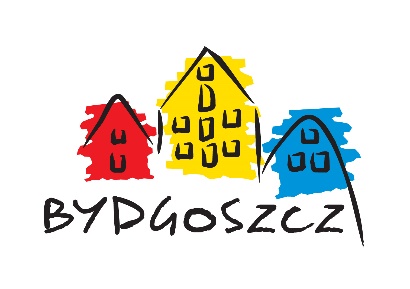 KONKURS NA KARTKĘ BOŻONARODZENIOWĄ                                  Z MOTYWEM BYDGOSKIMPrezydent Bydgoszczy ogłasza konkurs dla uczniów zerówek oraz klas I-III szkół podstawowych na KARTKĘ BOŻONARODZENIOWĄ Z MOTYWEM BYDGOSKIM.Format kartki: A4Technika wykonania: rysowanie, malowanie, wyklejanieNie używamy takich ozdób jak: grube naklejki, brokat czy koralikiDo pracy należy dołączyć podpisaną zgodę rodzica/ opiekuna prawnego (RODO).Poza motywami świątecznymi, na kartce należy umieścić element związany z naszym miastem, na przykład ulubione miejsce albo bydgoski symbol.Wybrane projekty zostaną wydrukowane na kartkach świątecznych wysyłanych przez Prezydenta Bydgoszczy i Przewodniczącą Rady Miasta do lokalnych instytucji, honorowych bydgoszczan oraz partnerów miasta w kraju i zagranicą.NA ZWYCIĘZCÓW CZEKAJĄ NAGRODY I DYPLOMY.